АДМИНИСТРАТИВНЫЙ РЕГЛАМЕНТпредоставления муниципальной услуги«Выдача специального разрешения на движение по автомобильным дорогам тяжеловесного и (или) крупногабаритного транспортного средства по  маршрутам,  проходящим полностью или частично по  дорогам местного значения в границам муниципального образования»«актуальная редакция»1. Общие положенияПредмет регулирования административного регламента предоставления муниципальной услугиАдминистративный регламент предоставления муниципальнойуслуги по выдаче специального разрешения на движение по автомобильным дорогам тяжеловесного и (или) крупногабаритного транспортного средства по  маршрутам,  проходящим полностью или частично по  дорогам местного значения в границам муниципального образования (далее - административный регламент) устанавливает стандарт предоставления муниципальной услуги по  выдаче специального разрешения движение по автомобильным дорогам тяжеловесного и (или) крупногабаритного транспортного средства по  маршрутам,  проходящим полностью или частично по  дорогам местного значения в границам муниципального образования (далее - муниципальная услуга), состав, последовательность и сроки выполнения административных процедур (действий) по предоставлению муниципальной услуги, требования к порядку их выполнения, формы контроля за исполнением административного регламента, досудебный (внесудебный) порядок обжалования решений и действий (бездействия) Администрации Иштанского сельского поселения, многофункционального центра, организаций, указанных в части 1.1 статьи 16 Федерального закона от 27.07.2010 № 210-ФЗ «Об организации предоставления государственных и муниципальных услуг», а также их должностных лиц, муниципальных служащих, работников.Круг заявителейЗаявителями являются владельцы транспортных средств(физические и юридические лица, индивидуальные предприниматели), обратившиеся в Администрацию Иштанского сельского поселения, с заявлением на получение специального разрешения на движение по автомобильным дорогам тяжеловесного и (или) крупногабаритного транспортного средства, в случае, если маршрут, часть маршрута указанного транспортного средства проходят по автомобильным дорогам местного значения Иштанского сельского поселения, а также их уполномоченные представители, действующие на основании доверенности  (далее - заявитель).Требования к порядку информирования
о порядке предоставления муниципальной услуги3. Информирование граждан о порядке предоставления муниципальной услуги обеспечивается муниципальными служащими, специалистами Администрации Иштанского сельского поселения, многофункционального центра предоставления государственных и муниципальных услуг (далее – многофункциональный центр, МФЦ),при наличии соглашения о взаимодействии между Администрацией Иштанского сельского поселения и МФЦ.4. Основными требованиями к информированию граждан о порядке предоставления муниципальной услуги являются достоверность предоставляемой информации, четкость в изложении информации, полнота и оперативность информирования.5. Место нахождения Администрации Иштанского сельского поселения, почтовый адрес, официальный сайт в информационно-телекоммуникационной сети «Интернет» (далее – сеть Интернет), информация о графике работы, телефонных номерах и адресе электронной почты представлены в Приложении 1 к административному регламенту.6. Информация о месте нахождения, графиках работы Администрации Иштанского сельского поселения, организаций, участвующих в предоставлении муниципальной услуги, о порядке предоставления муниципальной услуги размещается на официальном сайте Иштанского сельского поселения в сети Интернет, в федеральной государственной информационной системе «Единый портал государственных и муниципальных услуг (функций)» (далее – Единый портал государственных и муниципальных услуг (функций)), а также предоставляется по телефону и электронной почте.7. На Портале государственных услуг Российской Федерации и официальном сайте муниципального образования Иштанское сельского поселения размещается следующая информация:1) наименование и почтовый адрес Администрации Иштанского сельского поселения;2) номера телефонов Администрации Иштанского сельского поселения;3) график работы Администрации Иштанского сельского поселения;4) требования к письменному запросу граждан о предоставлении информации о порядке предоставления муниципальной услуги;5) исчерпывающий перечень документов, необходимых для предоставления муниципальной услуги, требования к оформлению указанных документов, а также перечень документов, которые заявитель вправе предоставить по собственной инициативе;6) круг заявителей;7) срок предоставления муниципальной услуги;8) результаты предоставления муниципальной услуги, порядок предоставления документа, являющегося результатом предоставления муниципальной услуги;9) размер государственной пошлины, взымаемой за предоставление муниципальной услуги;10) исчерпывающий перечень оснований для приостановления или отказа в предоставлении муниципальной услуги;11) о праве заявителя на досудебное (внесудебное) обжалование действий (бездействия) и решений, принятых (осуществляемых) в ходе предоставления муниципальной услуги;12) формы заявлений (уведомлений, сообщений), используемые при предоставлении муниципальной услуги.Информация на Портале государственных услуг Российской Федерации, официальном сайте муниципального образования Иштанское сельское поселение о порядке и сроках предоставления муниципальной услуги на основании сведений, содержащихся в федеральной государственной информационной системе «Федеральный реестр государственных и муниципальных услуг (функций)», предоставляется заявителю бесплатно.Доступ к информации о сроках и порядке предоставления муниципальной услуги осуществляется без выполнения заявителем каких-либо требований, в том числе без использования программного обеспечения, установка которого на технические средства заявителя требует заключения лицензионного или иного соглашения с правообладателем программного обеспечения, предусматривающего взимание платы, регистрацию или авторизацию заявителя или предоставление им персональных данных.8. Информацию о порядке получения муниципальной услуги, а также о месте нахождения, контактных телефонах (телефонах для справок), адресах электронной почты, графике работы, сведения об органах и организациях, участвующих в предоставлении муниципальной услуги или являющихся источником получения информации, гражданин может получить:1) лично при обращении к должностному лицу (специалисту) Администрации Иштанского сельского поселения;2) по контактному телефону в часы работы Администрации, указанные в приложении 1 к административному регламенту;3) посредством электронного обращения на адрес электронной почты, указанный в приложении 1 к административному регламенту;4) в информационно-телекоммуникационной сети «Интернет» на  официальном сайте муниципального образования Иштанское сельское поселение;5) на информационных стендах в Администрации Иштанского сельского поселения по адресу, указанному в приложении 1 к административному регламенту;6) посредством Единого портала государственных и муниципальных услуг (функций): http://www.gosuslugi.ru/;7) при обращении в МФЦ.9. Информационный стенд  оборудован при входе в помещение Администрации Иштанского сельского поселения. На информационном  стенде  размещена следующая обязательная информация:1) почтовый адрес Администрации Иштанского сельского поселения;2) адрес официального сайта Администрации Иштанского сельского поселения в сети Интернет;3) справочный номер телефона Администрации Иштанского сельского поселения;4) график работы Администрации Иштанского сельского поселения;5) выдержки из правовых актов, содержащих нормы, регулирующие деятельность по предоставлению муниципальной услуги;6) перечень документов, требующихся для получения муниципальной услуги.7) образец оформления заявления.10. Обращения по контактному телефону по вопросам информирования о порядке предоставления муниципальной услуги принимаются в соответствии с графиком работы Администрации Иштанского сельского поселения, представленному в приложении 1 к административному регламенту.11. Ответ на телефонный звонок должен содержать информацию об Администрации Иштанского сельского поселения, фамилии, имени, отчестве (последнее - при наличии) и должности специалиста,  принявшего телефонный звонок.12. При ответах на телефонные звонки и устные обращения  специалисты Администрации Иштанского сельского поселения обязаны предоставлять информацию по следующим вопросам:1) о месте предоставления муниципальной услуги и способах проезда к нему;2) графике приема граждан по вопросам предоставления муниципальной услуги;3) о входящих номерах, под которыми зарегистрированы в системе делопроизводства Администрации Иштанского сельского поселения поступившие документы.4) о нормативных правовых актах, регулирующих предоставление муниципальной услуги (наименование, номер, дата принятия нормативного акта);5) о перечне документов, необходимых для получения муниципальной услуги;6) о сроках рассмотрения документов;7) о сроках предоставления муниципальной услуги;8) о месте размещения на официальном сайте Иштанского сельского поселения в сети Интернет информации по вопросам предоставления муниципальной услуги.13. При общении с гражданами (по телефону или лично) специалисты Администрации Иштанского сельского поселения  должны относятся к гражданам, не унижая их чести и достоинства. Устное информирование о порядке предоставления муниципальной услуги  проводится с использованием официально-делового стиля речи.14. При обращении за информацией заявителя лично специалисты Администрации Иштанского сельского поселения обязаны принять его в соответствии с графиком работы. Продолжительность приема при личном обращении - 15 минут. Время ожидания в очереди при личном обращении не должно превышать 15 минут.15. Если для подготовки ответа на устное обращение требуется более 15 минут, специалист Администрации Иштанского сельского поселения, осуществляющее устное информирование, предлагает заявителю назначить другое удобное для него время для устного информирования либо направить заявителю письменный ответ посредством почтового отправления либо в электронной форме. Ответ направляется в течение 30 календарных дней со дня устного обращения заявителя.16. Письменное информирование гражданина осуществляется при получении от него письменного обращения лично или посредством почтового отправления, обращения в электронной форме о предоставлении информации по вопросам предоставления муниципальной услуги, сведений о ходе предоставления муниципальной услуги. Письменное обращение регистрируется в день поступления в Администрацию Иштанского сельского поселения.17. При обращении за информацией в письменной форме посредством почтового отправления ответ направляется в виде почтового отправления в адрес гражданина в течение 30 календарных дней со дня регистрации обращения. 18. При обращении за информацией по электронной почте, в том числе с использованием Единого портала государственных и муниципальных услуг (функций), ответ направляется по адресу электронной почты, указанному в обращении, в течение 30 календарных дней со дня регистрации обращения.19. Рассмотрение обращений о предоставлении информации о порядке предоставления муниципальной услуги осуществляется в порядке, предусмотренном Федеральным законом от 02.05.2006 №59-ФЗ «О порядке рассмотрения обращений граждан Российской Федерации».2. Стандарт предоставления муниципальной услугиНаименование муниципальной услуги20. Муниципальная услуга по выдаче специального разрешения на движение по автомобильным дорогам тяжеловесного и (или) крупногабаритного транспортного средства, по маршрутам, проходящим полностью или частично по дорогам местного значения в границах муниципального образования (далее – специальное разрешение).Наименование органа, предоставляющего муниципальную услугу21. Предоставление муниципальной услуги осуществляется Администрацией Иштанского сельского поселения.22. Непосредственно предоставление муниципальной услуги осуществляют специалисты Администрации Иштанского сельского поселения.23. Органы и организации участвующие в предоставлении муниципальной услуги:Федеральная налоговая служба;Казначейство России;Управление Государственной инспекции безопасности дорожного движения Главного Управления Министерства внутренних дел Российской Федерации (далее – Госавтоинспекция); владельцы сооружений и искусственных коммуникаций;Областное государственное учреждение «Томский областной многофункциональный центр по предоставлению государственных и муниципальных услуг» (МФЦ).24. В целях получения информации и документов, необходимых для предоставления муниципальной услуги, осуществляется межведомственное взаимодействие с:а) Федеральной налоговой службой о предоставлении сведений из Единого государственного реестра юридических лиц или сведений из Единого государственного реестра индивидуальных предпринимателей в отношении заявителя. б) Казначейством России о предоставлении сведений  об оплате государственной пошлины.Результат предоставления муниципальной услуги25. Результатом предоставления муниципальной услуги является:1) специальное разрешение;2) уведомление об отказе в выдаче специального разрешения.Результат предоставления муниципальной услуги предоставляется в форме документа на бумажном носителе специальное разрешение выдается на одну поездку и на срок до 3 месяцев, или  в электронной форме специальное разрешение выдается на одну поездку и на срок до 1 месяца.Срок предоставления муниципальной услуги26. В случае, если требуется согласование маршрута транспортного средства, осуществляющего перевозки тяжеловесных грузов, только владельцев автомобильных дорог, по которым проходит такой маршрут (далее - владельцы автомобильных дорог), и при наличии соответствующих согласований муниципальная услуга предоставляется в срок, не превышающий 11 рабочих дней с даты регистрации заявления, в случае необходимости согласования маршрута транспортного средства, осуществляющего перевозки тяжеловесных и (или) крупногабаритных грузов, с Госавтоинспекцией муниципальная услуга предоставляется в течение 15 рабочих дней с даты регистрации заявления.27. По заранее согласованному маршруту транспортного средства, осуществляющего перевозки тяжеловесных и (или) крупногабаритных грузов по автомобильным дорогам, установленному в соответствии с частью 7 статьи 31 Федерального закона от 08.11.2007 № 257-ФЗ «Об автомобильных дорогах и о дорожной деятельности в Российской Федерации и о внесении изменений в отдельные законодательные акты Российской Федерации», выдача специального разрешения осуществляется: на перевозку крупногабаритных грузов – в срок не более 3 рабочих дней со дня согласования Госавтоинспекцией;на перевозку тяжеловесных грузов – в срок не более 3 рабочих дней со дня предоставления документа.28. Заявление по экстренному пропуску тяжеловесных и (или) крупногабаритных грузов, направляемых для ликвидации последствий чрезвычайных ситуаций, рассматриваются уполномоченным органом в оперативном порядке в течение 1 рабочего дня с даты его поступления.29. В случае если для осуществления перевозки тяжеловесных и (или) крупногабаритных грузов требуется оценка технического состояния автомобильных дорог, их укрепление или принятие специальных мер по обустройству автомобильных дорог, их участков, а также пересекающих автомобильную дорогу сооружений и инженерных коммуникаций, срок предоставления муниципальной услуги увеличивается на срок проведения указанных мероприятий.Правовые основания для предоставления муниципальной услуги30. Предоставление муниципальной услуги осуществляется в соответствии с:1) Налоговым кодексом Российской Федерации (часть вторая) от 5 августа 2000 г. № 117-ФЗ (Собрание законодательства Российской Федерации, 2000, № 32, ст. 3340, 3341);2) Федеральным законом от 8 ноября 2007 г. № 257-ФЗ "Об автомобильных дорогах и о дорожной деятельности в Российской Федерации и о внесении изменений в отдельные законодательные акты Российской Федерации" (Собрание законодательства Российской Федерации, 2007, № 46, ст. 5553; 2008, № 20, ст. 2251); 3) Федеральным законом от 10 декабря 1995 г. № 196-ФЗ "О безопасности дорожного движения" (Собрание законодательства Российской Федерации, 1995, № 50, ст. 4873);4) постановлением Правительства Российской Федерации от 23 октября 1993 г. № 1090 "О правилах дорожного движения" (Собрание актов Президента Российской Федерации и Правительства Российской Федерации, 1993, № 47, ст. 4531);5) постановлением Правительства Российской Федерации от 15 апреля 2011 г. № 272 "Об утверждении правил перевозок грузов автомобильным транспортом" (Собрание законодательства Российской Федерации, 2011, № 17, ст. 2407);6) приказом Министерства транспорта Российской Федерации от 27 августа 2009 г. № 150 "О порядке проведения оценки технического состояния автомобильных дорог" (зарегистрирован Минюстом России 25 декабря 2009 г., регистрационный № 15860);7) приказом Министерства транспорта Российской Федерации от 5июня 2019 г. № 167 "Об утверждении Порядка выдачи специального разрешения на движение по автомобильным дорогам тяжеловесного и (или) крупногабаритного транспортного средства" (зарегистрирован Минюстом России 26июля 2019г., регистрационный №55406) (далее – Порядок).Исчерпывающий перечень документов, необходимых в соответствии с законодательными или иными нормативными правовыми актами для предоставления муниципальной услуги с разделением на документы и информацию, которые заявитель должен представить самостоятельно, и документы, которые заявитель вправе представить по собственной инициативе, так как они подлежат представлению в рамках межведомственного информационного взаимодействия31. Заявитель представляет в Администрацию Иштанского сельского поселения заявление на получение специального разрешения, заполненное в соответствии с требованиями, установленными пунктом 8 раздела II Порядка (образец заявления представлен в приложении 2 к административному регламенту).  32. К заявлению прикладываются следующие документы и материалы:1) копия документов каждого транспортного средства (паспорт транспортного средства или свидетельство о регистрации транспортного средства, паспорт самоходной машины), с использованием которого планируется поездка;2) схема тяжеловесного и (или) крупногабаритного транспортного средства (автопоезда) с изображением размещения груза (при наличии груза) (рекомендуемый образец схемы приведен в приложении № 3 к настоящему регламенту). На схеме изображается транспортное средство, планируемое к участию в перевозке, его габариты с грузом (при наличии груза), количество осей и колес на нем, взаимное расположение осей и колес, распределение нагрузки по осям и в случае неравномерного распределения нагрузки по длине оси - распределение на отдельные колеса, а также при наличии груза - габариты груза, расположение груза на транспортном средстве, погрузочная высота, свес (при наличии) (изображается вид в профиль, сзади), способы, места крепления груза;3) сведения о технических требованиях к перевозке заявленного груза в транспортном положении (в случае перевозки груза) - сведения изготовителя, производителя груза, эксплуатационные документы, содержащие информацию о весогабаритных параметрах груза;4) копия платежного документа, подтверждающего уплату государственной пошлины за выдачу специального разрешения (при наличии информации об уплате государственной пошлины, содержащейся в Государственной информационной системе о государственных и муниципальных платежах, копия платежного документа не требуется)4;5) копия ранее выданного специального разрешения, срок действия которого на момент подачи заявления не истек, - в случае повторной подачи заявления на движение крупногабаритной сельскохозяйственной техники (комбайн, трактор) своим ходом в период с марта по сентябрь в пределах одного муниципального образования при наличии действующего специального разрешения на данное транспортное средство.В случае если заявление подается повторно в порядке, предусмотренном абзацем четвертым пункта 4 “Порядка выдачи специального разрешения на движение по автомобильным дорогам тяжеловесного и (или) крупногабаритного транспортного средства" утвержденного от 5 июня 2019 г. № 167 документы, указанные в п.п. 1 - 3, пункта 32, к заявлению не прилагаются.В случае подачи заявления представителем владельца транспортного средства к заявлению также прилагается документ, подтверждающий полномочия представителя владельца транспортного средства.Представленные документы не должны иметь исправлений.33. При представлении копий документов заявитель обязан предоставить оригиналы таких документов для проверки соответствия копий документов их оригиналам, после чего оригиналы таких документов возвращаются заявителю.34. Форма заявления доступна для копирования и заполнения в электронном виде на Едином портале государственных и муниципальных услуг (функций),  на официальном сайте Иштанского сельского поселения. 35. В бумажном виде форма заявления может быть получена непосредственно в Администрации Иштанского сельского поселения по адресу, указанному в Приложении 1 к административному регламенту.36. Документы, необходимые для предоставления муниципальной  услуги, могут быть представлены в Администрацию Иштанского сельского поселения посредством почтового отправления, посредством факсимильной связи с последующим представлением оригиналов заявления и схемы транспортного средства, заверенных копий документов и материалов, указанных в 32 настоящего Порядка, или в электронном виде посредством Портала муниципальных услуг.37. Перечень документов, необходимых для предоставления муниципальной услуги, которые находятся в распоряжении органов и организаций:1) информация о государственной регистрации в качестве индивидуального предпринимателя или юридического лица, зарегистрированных на территории Российской Федерации.Заявитель вправе представить указанные документы и информацию в Администрацию Иштанского сельского поселения по собственной инициативе.38. В случае если заявителем не представлены документы, указанные  в пункте 32 административного регламента, специалист Администрации Иштанского сельского поселения получает данные документы самостоятельно в рамках межведомственного взаимодействия.39. Администрации Иштанского сельского поселения запрещено:1) отказывать в приеме запроса и иных документов, необходимых для предоставления муниципальной услуги, в случае, если запрос и документы, необходимые при предоставлении муниципальной услуги, поданы в соответствии с информацией о сроках и порядке предоставления муниципальной услуги, опубликованной на Портале государственных услуг Российской Федерации;2) отказывать в предоставлении муниципальной услуги в случае, если запрос и документы, необходимые при предоставлении муниципальной услуги, поданы в соответствии с информацией о сроках и порядке предоставления муниципальной услуги, опубликованной на Портале государственных услуг Российской Федерации;3) требовать от заявителя совершения иных действий, кроме прохождения идентификации и аутентификации в соответствии с нормативными правовыми актами Российской Федерации, указания цели приема, а также предоставления сведений, необходимых для расчета длительности временного интервала, который необходимо забронировать для приема;4) требовать от заявителя предоставления документов и информации, в том числе подтверждающих внесение заявителем платы за предоставление муниципальной услуги, которые находятся в распоряжении федеральных органов исполнительной власти, органов государственных внебюджетных фондов, исполнительных органов государственной власти субъекта Российской Федерации, органов местного самоуправления либо подведомственных государственным органам или органам местного самоуправления организаций, участвующих в предоставлении муниципальной услуги, в соответствии с нормативными правовыми актами Российской Федерации, нормативными правовыми актами субъектов Российской Федерации, муниципальными правовыми актами, за исключением документов, включенных в определенный частью 6 статьи 7 Федерального закона от 27.07.2010 № 210-ФЗ «Об организации предоставления государственных и муниципальных услуг» перечень документов.5) требовать от заявителя предоставления документов и информации, отсутствие и (или) недостоверность которых не указывалась при первоначальном отказе в приеме документов, необходимых для предоставления муниципальной услуги, либо в предоставлении муниципальной услуги, за исключением следующих случаев:а) изменение требований нормативных правовых актов, касающихся предоставления муниципальной услуги, после первоначальной подачи заявления о предоставлении муниципальной услуги;б) наличие ошибок в заявлении о предоставлении муниципальной услуги и документах, поданных заявителем после первоначального отказа в приеме документов, необходимых для предоставления муниципальной услуги, либо в предоставлении муниципальной услуги и не включенных в представленный ранее комплект документов;в) истечение срока действия документов или изменение информации после первоначального отказа в приеме документов, необходимых для предоставления муниципальной услуги, либо в предоставлении муниципальной услуги;г) выявление документально подтвержденного факта (признаков) ошибочного или противоправного действия (бездействия) должностного лица органа, предоставляющего муниципальную услугу, муниципального служащего, работника многофункционального центра, работника организации, предусмотренной частью 1.1 статьи 16 Федерального закона от 27.07.2010 № 210-ФЗ «Об организации предоставления государственных и муниципальных услуг», при первоначальном отказе в приеме документов, необходимых для предоставления муниципальной услуги, либо в предоставлении муниципальной услуги, о чем в письменном виде за подписью руководителя органа , предоставляющего муниципальную услуги, руководителя многофункционального центра при первоначальном отказе в приеме документов, необходимых для предоставления муниципальной услуги, либо руководителя организации, предусмотренной частью 1.1 статьи 16 Федерального закона от 27.07.2010 № 210-ФЗ «Об организации предоставления государственных и муниципальных услуг», уведомляется заявитель, а также приносятся извинения за доставленные неудобства (дополнен постановлением от 11.10.2018 № 107).Для обработки сотрудниками Администрации Иштанского сельского поселения, предоставляющими муниципальную услугу, персональных данных заявителя, на основании межведомственных запросов, а также для обработки персональных данных при регистрации субъекта персональных данных на не требуется получение согласия заявителя в соответствии с требованиями статьи 6 Федерального закона от 27.07.2006 г. №152-ФЗ «О персональных данных».Исчерпывающий перечень оснований для отказа в приеме документов, необходимых для предоставления муниципальной услуги40. Основания для отказа в приеме документов, необходимых для предоставления муниципальной услуги:1) заявление подписано лицом, не имеющим полномочий на подписание данного заявления;2) заявление не соответствует требованиям, установленным пунктом 33 административного регламента; 3) к заявлению не приложены документы, соответствующие требованиям пунктов 32-35 настоящего административного регламента.
Исчерпывающий перечень оснований для приостановления предоставления муниципальной услуги или отказа в предоставлении муниципальной услуги41. Основания для отказа в предоставлении муниципальной услуги:1)  специальные разрешения по заявленному маршруту не выдаются Администрацией Иштанского сельского поселения;2)  сведения о государственной регистрации в качестве индивидуального предпринимателя или юридического лица не совпадают с соответствующей информацией, указанной в заявлении;3) сведения, представленные в заявлении и документах, необходимых для предоставления муниципальной услуги, не соответствуют техническим характеристикам транспортного средства и груза, а также технической возможности осуществления заявленной перевозки тяжеловесных и (или) крупногабаритных грузов;4) несоблюдение требований установленных к перевозке делимого груза;5)отсутствие возможности осуществления перевозки по заявленному маршруту транспортным средством с заявленными техническими характеристиками в связи с техническим состоянием автомобильной дороги, искусственного сооружения или инженерных коммуникаций, а также по требованиям безопасности дорожного движения, установленное при согласовании маршрута;6) отсутствует согласие заявителя на:а) проведение оценки технического состояния автомобильной дороги в установленных законодательством случаях;б) принятие специальных мер по обустройству пересекающих автомобильную дорогу сооружений и инженерных коммуникаций, определенных согласно проведенной оценке технического состояния автомобильной дороги и в установленных законодательством случаях;в) укрепление автомобильных дорог или принятие специальных мер по обустройству автомобильных дорог или их участков, определенных согласно проведенной оценке технического состояния автомобильной дороги и в установленных законодательством случаях;7) заявитель не произвел оплату оценки технического состояния автомобильныхдорог, их укрепления в случае, если такие работы были проведены по согласованию с заявителем и не предоставил копии платежных документов, подтверждающих такую оплату8; 8) заявитель не произвел оплату принятия специальных мер по обустройствуавтомобильных дорог, их участков, а также пересекающих автомобильную дорогу сооружений и инженерных коммуникаций, если такие работы были проведены по согласованию с заявителем и не предоставил копии платежных документов, подтверждающих такую оплату9;9) заявитель не внес плату в счет возмещения вреда, причиняемого автомобильнымдорогам тяжеловесным транспортным средством и не предоставил копии платежных документов, подтверждающих такую оплату10;10) отсутствуют оригиналы заявления и схемы автопоезда на момент выдачиспециального разрешения, заверенных регистрационных документов транспортного средства в случае, если заявление и документы направлялись в уполномоченный орган с использованием факсимильной связи;11) отсутствует согласование владельцев автомобильных дорог или согласующихорганизаций, если не требуется разработка специального проекта и (или) проекта организации дорожного движения;12) отсутствует специальный проект, проект организации дорожного движения (при необходимости);13) крупногабаритная сельскохозяйственная техника (комбайн, трактор) в случаеповторной подачи заявления в соответствии с подпунктом 5 пункта 32 Порядка  является тяжеловесным транспортным средством.Уполномоченный орган, принявший решение об отказе в выдаче специального разрешения, посредством почтового отправления, электронной почты либо по телефону, указанному в заявлении, информирует заявителя о принятом решении, указав основания принятия данного решения.Уполномоченный орган в случае принятия решения об отказе в выдаче специального разрешения по основаниям, указанным в подпунктах 1 - 4  пункта, посредством почтового отправления, электронной почты либо по телефону, указанному в заявлении, информирует заявителя в течение четырех рабочих дней со дня регистрации заявления.42. В случае нарушения владельцами автомобильных дорог или согласующими организациями установленных сроков согласования маршрута транспортного средства предоставление муниципальной услуги приостанавливается до получения ответа (с предоставлением заявителю информации о причинах приостановления).Размер платы, взимаемой с заявителя при предоставлении муниципальной услуги, и способы ее взимания в случаях, предусмотренных федеральными законами, принимаемыми в соответствии с ними иными нормативными правовыми актами Российской Федерации, нормативными правовыми актами субъектов Российской Федерации, муниципальными правовыми актами43. Услуги, которые являются необходимыми и обязательными для предоставления муниципальной услуги, отсутствуют.44. В случае если для движения транспортного средства, осуществляющего перевозки тяжеловесных  (или) крупногабаритных грузов, требуется оценка технического состояния автомобильных дорог, их укрепление или принятие специальных мер по обустройству автомобильных дорог, их участков, а также пересекающих автомобильную дорогу сооружений и инженерных коммуникаций,  лица, в интересах которых осуществляется перевозка, возмещают владельцам автомобильных дорог, сооружений и инженерных коммуникаций расходы на осуществление указанной оценки. Иная плата за предоставление муниципальной услуги не взимается.Максимальный срок ожидания в очереди при подаче запроса о предоставлении муниципальной услуги и при получении результата предоставления таких услуг 45. Максимальный срок ожидания в очереди при личной подаче заявления о предоставлении муниципальной услуги составляет 15 минут.46. Максимальный срок ожидания в очереди при получении результата предоставления муниципальной услуги не должен превышать 15 минут.Срок регистрации запроса заявителя о предоставлении муниципальной услуги47. Заявление на бумажном носителе регистрируется в день представления в Администрацию Иштанского сельского поселения заявления и документов, необходимых для предоставления муниципальной услуги.Требования к помещениям, в которых предоставляется муниципальная услуга, к залу ожидания, местам для заполнения запросов о предоставлении муниципальной услуги, информационным стендам с перечнем документов, необходимых для предоставления муниципальной услуги, и образцами их заполнения48. Предоставление муниципальной услуги осуществляется в специально выделенном для этих целей помещении. 49. На стоянке (остановке) транспортных средств, прилегающей к зданию Администрации Иштанского сельского поселения, выделяется не менее 10 процентов (но не менее одного места) для бесплатной парковки транспортных средств, управляемых инвалидами I, II групп, а также инвалидами III группы в порядке, установленном Правительством Российской Федерации, и транспортных средств, перевозящих таких инвалидов и (или) детей-инвалидов. На указанных транспортных средствах должен быть установлен опознавательный знак «Инвалид». Указанные места для парковки не должны занимать иные транспортные средства.Инвалидам обеспечивается возможность посадки в транспортное средство и высадки из него перед входом в здание, в том числе с использованием кресла-коляски и, при необходимости, с оказанием помощи работником администрации.50. Вход в помещение приема и выдачи документов обеспечивает свободный доступ заявителей,  оборудован удобной лестницей с поручнями, широкими проходами, а также пандусами для передвижения кресел-колясок. 51. На здании рядом с входом  размещена информационная табличка (вывеска), содержащая следующую информацию:наименование Администрации Иштанского сельского поселения;место нахождения и юридический адрес;режим работы;номера телефонов для справок.52. Фасад здания  оборудован осветительными приборами, позволяющими посетителям ознакомиться с информационными табличками.53. Для инвалидов обеспечивается возможность беспрепятственного входа и выхода в здание (помещение), возможность самостоятельного передвижения по территории здания (помещения) к месту предоставления муниципальной услуги, а также допуск в здание сурдопереводчика, тифлосурдопереводчика, а также собаки-проводника в порядке, установленном федеральным законодательством.Для инвалидов и лиц с ограниченными возможностями центральный вход в здание, где расположено место предоставления муниципальной услуги, оборудован кнопкой вызова специалиста для оказания необходимой помощи.Инвалидам, имеющим стойкие расстройства функции зрения и самостоятельного передвижения, обеспечивается сопровождение по территории и здания и оказания им помощи.В здание обеспечивается надлежащее размещение носителей информации, необходимой для обеспечения беспрепятственного доступа инвалидов к помещениям и услугам, с учетом ограничений их жизнедеятельности, в том числе дублирование необходимой для получения услуги звуковой и зрительной информации, а также надписей, знаков и иной текстовой и графической информации знаками, выполненными рельефно-точечным шрифтом Брайля и на контрастном фоне.В случае, если здание невозможно полностью приспособить с учетом потребностей инвалидов, собственник здания до его реконструкции или капитального ремонта принимает согласованные с общественным объединением инвалидов, осуществляющим свою деятельность на территории Кривошеинского района, меры для обеспечения доступа инвалидов к месту предоставления муниципальной услуги, либо когда это возможно, обеспечивают предоставление услуги по месту жительства инвалида или в дистанционном режиме.54. Помещения приема и выдачи документов  предусматривают места для ожидания, информирования и приема заявителей.55. В местах для информирования  обеспечен доступ граждан для ознакомления с информацией не только в часы приема заявлений, но и в рабочее время, когда прием заявителей не ведется.56. Характеристики помещений приема и выдачи документов в части объемно-планировочных и конструктивных решений, освещения, пожарной безопасности, инженерного оборудования  соответствуют требованиям нормативных документов, действующих на территории Российской Федерации.57. Помещения приема выдачи документов оборудованы стендами (стойками), содержащими информацию о порядке предоставления муниципальной услуги.58. В местах для ожидания установлены стулья (кресельные секции, кресла) для заявителей.59. В помещении приема и выдачи документов выделено место для оформления документов, предусматривающее столы (стойки) с бланками заявлений и канцелярскими принадлежностями. 60. Информация о фамилии, имени, отчестве (при наличии) и должности специалиста осуществляющего предоставление муниципальной услуги  размещена на личной информационной табличке и на рабочем месте специалиста.Показатели доступности и качества муниципальной услуги (возможность получения информации о ходе предоставления муниципальной услуги, возможность получения услуги в электронной форме или в многофункциональных центрах предоставления государственных муниципальных услуг)61. Показателями доступности и качества муниципальной услуги являются:1) соблюдение сроков исполнения отдельных административных процедур и предоставления муниципальной услуги в целом;2) соблюдений требований стандарта предоставления муниципальной услуги;3) полнота и актуальность информации о порядке предоставления муниципальной услуги, оказание инвалидам помощи, необходимой для получения в доступной для них форме информации о правилах предоставления услуги, в том числе об оформлении необходимых для получения услуги документов, о совершении ими других необходимых для получения услуги действий;4) оказание работниками администрации необходимой инвалидам помощи в преодолении барьеров, мешающих получению ими услуги наравне с другими лицами;5) предоставление инвалидам возможности направить заявление в электронном виде;6) адаптации под нужды инвалидов по зрению официального сайта муниципального образования Иштанское сельское поселение в информационно-телекоммуникационной сети «Интернет».62. При получении муниципальной услуги заявитель осуществляет не более 3-х взаимодействий с должностными лицами: 1) при подаче запроса на получение муниципальной услуги;2) при предоставлении:  сведений об оплате в счет возмещения вреда, причиняемого автомобильным дорогам транспортным средством, осуществляющим перевозку тяжеловесных грузов;сведений об оплате работ по оценке технического состояния дорог (в случае необходимости проведения такой оценки, в отношении автомобильных дорог общего пользования местного значения);сведений об оплате работ по укреплению автомобильных дорог или принятия специальных мер по обустройству автомобильных дорог или их участков, определенных согласно проведенной оценке технического состояния автомобильной дороги и в установленных законодательством случаях (в случае необходимости проведения таких работ, в отношении автомобильных дорог общего пользования местного значения).3) при получении результата муниципальной услуги заявителем лично, в том числе через МФЦ. 63. Продолжительность каждого взаимодействия не должна превышать 15 минут. Иные требования, в том числе учитывающие особенности предоставления муниципальной услуги в многофункциональных центрах предоставления государственных и муниципальных услуг и особенности предоставления муниципальной услуги в электронной форме64. Заявителю предоставляется возможность получения муниципальной услуги с использованием почтового отправления, а также посредством обращения за получением муниципальной услуги в МФЦ.65. Организация предоставления муниципальной услуги осуществляется по принципу «одного окна» на базе МФЦ при личном обращении заявителя (при наличии заключенного соглашения). 66. Прием документов на предоставление муниципальной услуги и выдача результата муниципальной услуги может осуществляться в МФЦ на основании заключенного Соглашения о взаимодействии между Администрацией Иштанского сельского поселения и ОГКУ «Томский областной многофункциональный центр по предоставлению государственных и муниципальных услуг» (при наличии соглашения о взаимодействии между Администрацией Иштанского сельского поселения и МФЦ).МФЦ при однократном обращении заявителя с запросом о предоставлении нескольких государственных и (или) муниципальных услуг организует предоставление заявителю двух и более государственных и (или) муниципальных услуг (далее – комплексный запрос). В этом случае МФЦ для обеспечения получения заявителем государственных и (или) муниципальных услуг, указанных в комплексном запросе, действует в интересах заявителя без доверенности и направляет в органы, предоставляющие государственные услуги, органы, предоставляющие муниципальные услуги, заявления, подписанные уполномоченным работником многофункционального центра и скрепленные печатью  многофункционального центра, а также сведения, документы и (или) информацию, необходимые для предоставления указанных в комплексном запросе государственных и (или) муниципальных услуг, с приложением заверенной многофункциональным центром копии комплексного запроса. При этом не требуются составление и подписание таких заявлений заявителем. Заявитель имеет право обратиться в МФЦ в целях получения информации о ходе предоставления конкретной государственной и (или) муниципальной услуги, указанной в комплексном запросе, или о готовности документов, являющихся результатом конкретной государственной и (или) муниципальной услуги, указанной в комплексном запросе.67. Заявителям предоставляется возможность для предварительной записи на подачу заявления и документов, необходимых для предоставления муниципальной услуги.68. Предварительная запись может осуществляться следующими способами по выбору заявителя:при личном обращении заявителя в Администрацию Иштанского сельского поселения;по телефону;через официальный сайт муниципального образования  Иштанское сельское поселение в сети Интернет.69. При предварительной записи заявитель сообщает следующие данные:для физического лица: фамилию, имя, отчество (при наличии);для юридического лица: наименование юридического лица;контактный номер телефона;адрес электронной почты (при наличии);желаемые дату и время представления документов. 70. Предварительная запись осуществляется путем внесения указанных сведений в книгу записи заявителей, которая ведется на бумажных и/или электронных носителях.Заявителю сообщаются дата и время приема документов, окно (кабинет) приема документов, в которые следует обратиться. При личном обращении заявителю выдается талон-подтверждение. Заявитель, записавшийся на прием через официальный сайт муниципального образования Иштанское сельское поселение, может распечатать аналог талона-подтверждения.Запись заявителей на определенную дату заканчивается за сутки до наступления этой даты.71. При осуществлении предварительной записи заявитель в обязательном порядке информируется о том, что предварительная запись аннулируется в случае его не явки по истечении 15 минут с назначенного времени приема.Заявителям, записавшимся на прием через официальный сайт муниципального образования Иштанское сельское поселение, не позднее, чем за 3 календарных дня до приема отправляется напоминание на указанный адрес электронной почты о дате, времени и месте приема, а также информация об аннулировании предварительной записи в случае не явки по истечении 15 минут с назначенного времени приема.72. Заявитель в любое время вправе отказаться от предварительной записи. 73. В отсутствии заявителей, обратившихся по предварительной записи, осуществляется прием заявителей, обратившихся в порядке очереди. 74. График приема (приемное время) заявителей по предварительной записи устанавливается Главой Администрации Иштанского сельского поселения.75. Предварительная запись для подачи запроса с использованием Портала государственных услуг Российской Федерации не осуществляется.3.  Состав, последовательность и сроки выполнения административных процедур (действий), требования к порядку их выполнения, в том числе особенности выполнения административных процедур (действий) в электронной форме, а также особенности выполнения административных процедур в МФЦ76. Предоставление муниципальной услуги включает в себя следующие административные процедуры:1) прием и регистрация заявления и документов, необходимых для предоставления муниципальной услуги;2) рассмотрение заявления и представленных документов;3) формирование и направление межведомственных запросов в органы (организации), участвующие в предоставлении муниципальной услуги;4) согласование маршрута транспортного средства с владельцами автомобильных дорог (участков автомобильных дорог), органами (организациями), участвующими в согласовании;5) выдача результатов муниципальной услуги.77. Блок-схема последовательности действий при предоставлении муниципальной услуги представлена в приложении 4 к административному регламенту.Прием и регистрация заявления и документов, необходимых для предоставления муниципальной услуги78. Основанием для начала процедуры является поступление в Администрацию Иштанского сельского поселения заявления о предоставлении муниципальной услуги и прилагаемых к нему документов79. Прием и регистрация заявления о предоставлении муниципальной услуги и прилагаемых к нему документов осуществляется специалистом Иштанского сельского поселения, ответственным за прием заявления и документов.80. Специалист, ответственный за прием заявления и документов осуществляет прием заявления о предоставлении муниципальной услуги и прилагаемых к нему документов по описи, осуществляет сверку копий представленных документов с их оригиналами.81. При установлении оснований для отказа в приеме документов предусмотренных пунктом 40 административного регламента, специалист, ответственный за прием заявления и документов возвращает заявителю представленные документы с указанием причин возврата в день приема заявления и документов.82. В случае отсутствия оснований для отказа в приеме документов,  специалист, ответственный за прием заявления и документов осуществляет прием и регистрацию заявления о предоставлении муниципальной услуги и прилагаемых к нему документов по описи. Копия описи с отметкой о дате приема указанных заявления и документов направляется заявителю:при личном приеме - в день приема вручается заявителю;при направлении запроса почтовым отправлением – в день регистрации заявления в Администрации Иштанского сельского поселения направляется заявителю заказным почтовым отправлением с уведомлением о вручении;при направлении запроса по электронной почте – в день регистрации заявления в Администрации Иштанского сельского заявления направляется электронной почтой.83. Специалист, ответственный за прием заявления и документов передает зарегистрированные заявление и документы специалисту, ответственному за предоставление муниципальной услуги в день регистрации указанных заявления и документов.84. Административная процедура по приему и регистрации заявления и представленных документов осуществляется в течение 1 рабочего дня, с дня поступления заявления и документов.85. Результатом административной процедуры является прием и регистрация заявления и представленных документов для предоставления муниципальной услуги.  Рассмотрение заявления и представленных документов86. Основанием для рассмотрения заявления и представленных заявителем документов является получение специалистом, ответственным за подготовку документов заявления и представленных документов. 87. Специалист, ответственный за подготовку документов проверяет:наличие полномочий на выдачу специального разрешения по заявленному маршруту;полномочие заявителя (представителя  заявителя) на подписание заявления;соответствие заявления требованиям, установленным пунктом 8 раздела II Порядка;комплектность прилагаемых к заявлению документов, указанных в пункте32настоящего административного регламента по описи.соответствие сведений, указанных в заявлении и документах, необходимых для предоставления муниципальной услуги, на соответствие техническим характеристикам транспортного средства и груза, а также технической возможности осуществления заявленной перевозки тяжеловесных и (или) крупногабаритных грузов;соблюдение требований к перевозке делимого груза;наличие возможности осуществления перевозки по заявленному маршруту транспортным средством с заявленными техническими характеристиками в связи с техническим состоянием автомобильной дороги, искусственного сооружения или инженерных коммуникаций, а также по требованиям безопасности дорожного движения, установленное при согласовании маршрута.88. В случае если заявителем представлен полный пакет документов в соответствии с требованиями, установленными пунктами 31-34 административного регламента, специалист проверяет наличие документов, указанных в пункте 37 административного регламента, которые могут быть  предоставлены заявителем по собственной инициативе.В случае непредставления документов, указанных в пункте 37 административного регламента, специалист, ответственный за подготовку документов, переходит к процедуре формирования и направления межведомственных запросов в органы (организации), участвующие в предоставлении муниципальной услуги.89. В случае представления заявителем документов, указанных в пункте 37 административного регламента, специалист, ответственный за подготовку документов, переходит к процедуре согласования маршрута движения транспортного средства, осуществляющего перевозки тяжеловесных и (или) крупногабаритных грузов по автомобильным дорогам местного значения муниципального образования Иштанское сельское поселение.90. В случае если заявителем не предоставлен хотя бы один из документов, предусмотренных пунктами 31-32 административного регламента, специалист, ответственный за подготовку документов, готовит уведомление об отказе в предоставлении муниципальной услуги.91. Результатом административной процедуры является пакет документов, проверенный на комплектность и соответствующий требованиям пунктов 31-34 административного регламента, или отказ в предоставлении муниципальной услуги.92. Максимальный срок выполнения административной процедуры должен составлять не более 4 рабочих дней  со дня регистрации заявления.Формирование и направление межведомственных запросов в органы (организации), участвующие в предоставлении муниципальной услуги93. Основанием для начала административной процедуры по формированию и направлению межведомственного запроса о предоставлении документов, необходимых для предоставления муниципальной услуги, является непредставление заявителем в Администрацию Иштанского сельского поселения документов и информации, которые могут быть получены в рамках межведомственного информационного взаимодействия. 94. При подготовке межведомственного запроса специалист,  определяет перечень необходимых для предоставления муниципальной услуги документов (сведений, содержащихся в них) и государственные органы, органы местного самоуправления либо подведомственные государственным органам или органам местного самоуправления организации, в которых данные документы находятся.95. Формирование и направление межведомственных запросов осуществляется в соответствии с требованиями Федерального закона от 27.07.2010 № 210-ФЗ «Об организации предоставления государственных и муниципальных услуг».Направление межведомственного запроса допускается только в целях, связанных с предоставлением муниципальной услуги.96. Максимальный срок формирования и направления межведомственного запроса составляет не более 2 рабочих дней со дня получения заявления и документов специалистом, ответственным за подготовку документов. 97. Для предоставления муниципальной услуги Администрация Иштанского сельского поселения направляет межведомственные запросы:а) в Федеральную Налоговую службу о предоставлении сведений из Единого государственного реестра юридических лиц или сведений из Единого государственного реестра индивидуальных предпринимателей в отношении заявителя.98. После направления межведомственного запроса, представленные документы и информация возвращаются специалисту, ответственному за их рассмотрение.99. В течение рабочего дня с момента поступления ответа на межведомственный запрос, такой ответ направляется специалисту, ответственному за подготовку документов, который приобщает их к соответствующему запросу. 100. Результатом административной процедуры является обобщение полученной в рамках межведомственного взаимодействия информации (документов), необходимой для предоставления муниципальной услуги заявителю.Согласование маршрута транспортного средства с владельцами автомобильных дорог (участков автомобильных дорог), органами (организациями), участвующими в согласовании101. Основанием для начала административной процедуры по согласованию маршрута транспортного средства, является представление заявителем документов и информации в соответствии с пунктами 33-37 административного регламента.102. Специалист, ответственный за подготовку документов,  в течение 4 рабочих дней со дня регистрации заявления:- устанавливает путь следования по заявленному маршруту;наименование органа, направившего заявку, исходящий номер и дата заявки, вид перевозки; маршрут  движения (участок маршрута); наименование и адрес владельца транспортного средства;государственный регистрационный знак транспортного средства; предполагаемый срок и количество поездок; характеристика груза (наименование, габариты, масса); параметры транспортного средства (автопоезда) (расстояние между осями, нагрузки на оси, количество осей, масса транспортного средства (автопоезда) без груза/с грузом, габариты транспортного средства (автопоезда)); необходимость автомобиля прикрытия (сопровождения), предполагаемая скорость движения, подпись должностного лица (в случае направления заявки на бумажном носителе).103. Заявка, регистрируется владельцем автомобильной дороги в течение 1 рабочего дня с даты ее поступления, в том числе в ведомственных информационных системах или единой системе межведомственного электронного взаимодействия при использовании таких систем.104. Согласование маршрута транспортного средства, осуществляющего перевозки тяжеловесных и (или) крупногабаритных грузов, проводится владельцами автомобильных дорог в течение 1 рабочего дня с даты  поступления в Администрацию Иштанского сельского поселения заявки на согласования маршрута согласование маршрута транспортного средства.При согласовании маршрута транспортного средства, осуществляющего перевозки тяжеловесных и (или) крупногабаритных грузов, владельцами автомобильных дорог определяется возможность осуществления перевозки тяжеловесных и (или) крупногабаритных грузов, исходя из грузоподъемности и габаритов искусственных и иных инженерных сооружений, несущей способности дорожных одежд на заявленном маршруте с использованием методов, установленных действующими нормами, на основании сведений автоматизированных баз данных о состоянии дорог и искусственных сооружений, а также материалов оценки технического состояния автомобильных дорог, дополнительных обследований искусственных сооружений.105. В случае если будет установлено, что по маршруту, предложенному заявителем для осуществления перевозки тяжеловесного и (или) крупногабаритного груза требуется составление специального проекта, проведение обследования автомобильных дорог, их укрепление или принятие специальных мер по обустройству автомобильных дорог, их участков, а также пересекающих автомобильную дорогу сооружений и инженерных коммуникаций владельцы автомобильных дорог в течение 1 рабочего дня с даты регистрации заявки направляют в Администрацию Иштанского сельского поселения информацию о необходимости проведения оценки технического состояния автомобильных дорог или их участков и о предполагаемых расходах на осуществление указанной оценки.106. Специалист, ответственный за подготовку документов информирует об этом заявителя и дальнейшее согласование маршрута транспортного средства, осуществляющего перевозки тяжеловесных и (или) крупногабаритных грузов, осуществляется в соответствии с главой V Порядка.107. После получения согласований маршрута транспортного средства, осуществляющего перевозки тяжеловесных и (или) крупногабаритных грузов от всех владельцев автомобильных дорог, входящих в указанный маршрут, специалист, ответственный за подготовку документов оформляет специальное разрешение и направляет его в адрес в адрес Госавтоинспекции на согласование маршрута транспортного средства, осуществляющего перевозки тяжеловесных и (или) крупногабаритных грузов, в случаях:перевозки крупногабаритных грузов;если для движения транспортного средства, осуществляющего перевозки тяжеловесных грузов, требуется: укрепление отдельных участков автомобильных дорог; принятие специальных мер по обустройству автомобильных дорог и пересекающих их сооружений и инженерных коммуникаций в пределах маршрута транспортного средства; изменение организации дорожного движения по маршруту движения транспортного средства, осуществляющего перевозки тяжеловесных и (или) крупногабаритных грузов; введение ограничений в отношении движения других транспортных средств по требованиям обеспечения безопасности дорожного движения.108. Согласование маршрута транспортного средства, осуществляющего перевозки тяжеловесных и (или) крупногабаритных грузов, проводится Госавтоинспекцией в течение 4 рабочих дней с даты регистрации заявки, полученной из Администрации Иштанского сельского поселения.109. Результатом административной процедуры является согласование маршрута транспортного средства, осуществляющего перевозки тяжеловесных и (или) крупногабаритных грузов, владельцами автомобильных дорог. 110. Максимальный срок выполнения административной процедуры согласования маршрута транспортного средства с владельцами автомобильных дорого (участков автомобильных дорог) составляет 8    рабочих дней со дня начала административной процедуры.Выдача результатов муниципальной услуги111. Основанием для начала административной процедуры является получение согласований маршрута транспортного средства, осуществляющего перевозки тяжеловесных и (или) крупногабаритных грузов от всех владельцев автомобильных дорог, входящих в указанный маршрут, а также территориальных органов Госавтоинспекции, в случаях установленных законодательством Российской Федерации.112. При наличии оснований для отказа в выдаче специального разрешения, указанных в п.п. 6-10 пункта 41 административного регламента, специалист ответственный за подготовку документов, в течение 2 рабочих дней со дня получения всех согласований подготавливает  решение об отказе в выдаче специального разрешения с указанием причины отказа.113. При отсутствии оснований для отказа в выдаче специального разрешения, указанных в п.п. 6-10 пункта 41 административного регламента, специалист ответственный за подготовку документов, в течение 1  рабочего дня со дня получения подтверждения оплат, передает специальное разрешение для визирования Главе Иштанского сельского поселения.114. Выдача результата предоставления муниципальной услуги осуществляется:1) при личном обращении в Администрацию Иштанского сельского поселения;2) при личном обращении в МФЦ.115. Максимальный срок выполнения административной процедуры не превышает 3 рабочих дней со дня подготовки специального разрешения. 4. Формы контроля
за исполнением административного регламента Порядок осуществления текущего контроля за соблюдением и исполнением ответственными должностными лицами положений административного регламента и иных нормативных правовых актов, устанавливающих требования к предоставлению муниципальной услуги, а также принятием ими решений116. Текущий контроль за соблюдением и исполнением положений административного регламента и иных нормативных правовых актов, устанавливающих требования к предоставлению муниципальной услуги, осуществляется Главой Иштанского сельского поселения.117. Порядок осуществления текущего контроля за соблюдением и исполнением ответственными должностными лицами положений административного регламента и иных нормативных правовых актов, устанавливающих требования к предоставлению муниципальной услуги, а также принятием ими решений, осуществляется в порядке, установленном Законодательством Российской Федерации.Порядок и периодичность осуществления плановых и внеплановых проверок полноты и качества предоставления муниципальной услуги, в том числе порядок и формы контроля за полнотой и качеством предоставления муниципальной услуги118. Контроль за полнотой и качеством предоставления муниципальной услуги осуществляется в формах:1) проведения проверок;2) рассмотрения жалоб заявителей на действия (бездействие) Администрации Иштанского сельского поселения, специалистов, муниципальных служащих, ответственных за предоставление муниципальной услуги.119. В целях осуществления контроля за полнотой и качеством предоставления муниципальной услуги проводятся плановые и внеплановые проверки. Порядок и периодичность осуществления плановых проверок устанавливается планом работы Администрации Иштанского сельского поселения. При проверке рассматриваются все вопросы, связанные с предоставлением муниципальной услуги (комплексные проверки), или отдельный вопрос, связанный с предоставлением муниципальной услуги (тематические проверки). Проверка также может проводиться по конкретной жалобе заявителя.120. Внеплановые проверки проводятся в связи с проверкой устранения ранее выявленных нарушений административного регламента, а также в случае получения жалоб заявителей на действия (бездействие) Администрации Иштанского сельского поселения, муниципальных служащих.121. Результаты проверки оформляются в виде акта проверки, в котором указываются выявленные недостатки и предложения по их устранению.Ответственность должностных лиц органа, предоставляющего муниципальную услугу, за решения и действия (бездействие), принимаемые (осуществляемые) ими в ходе предоставления муниципальной услуги122. По результатам проведенных проверок, в случае выявления нарушений соблюдения положений административного регламента, виновные должностные лица Администрации Иштанского сельского поселения несут персональную ответственность за решения и действия (бездействие), принимаемые в ходе предоставления муниципальной услуги.123. Персональная ответственность должностных лиц Администрации Иштанского сельского поселения закрепляется в должностных регламентах в соответствии с требованиями законодательства Российской Федерации и законодательства Томской области.Положения, характеризующие требования к порядку и формам контроля за предоставлением муниципальной услуги, в том числе со стороны граждан, их объединений и организаций124. Контроль за предоставлением муниципальной услуги, в том числе со стороны граждан, их объединений и организаций, осуществляется посредством публикации сведений о деятельности Администрации Иштанского сельского поселения при предоставлении муниципальной услуги, получения гражданами, их объединениями и организациями актуальной, полной и достоверной информации о порядке предоставления муниципальной услуги и обеспечения возможности досудебного (внесудебного) рассмотрения жалоб.Досудебный (внесудебный) порядок обжалования решений и действий (бездействия) органа, предоставляющего муниципальную услугу, многофункционального центра, организаций, указанных в части 1.1 статьи 16 Федерального закона от 27 июля 2010 № 210-ФЗ «Об организации предоставления государственных и муниципальных услуг», а также их должностных лиц, муниципальных служащих, работниковИнформация для заявителя о его праве подать жалобу на решение и (или) действие (бездействие) органа, предоставляющего муниципальную услугу, многофункционального центра, организаций, указанных в части 1.1 статьи 16 Федерального закона от 27 июля 2010 № 210-ФЗ «Об организации предоставления государственных и муниципальных услуг», а также их должностных лиц, муниципальных служащих, работников 125. Заявители вправе обжаловать решения, действия (бездействие) Администрации Иштанского сельского поселения, должностных лиц, муниципальных служащих Администрации Иштанского сельского поселения, МФЦ, работников МФЦ, а также организаций, осуществляющих функции по предоставлению муниципальных услуг, их работников в досудебном (внесудебном) порядке.126. Обжалование действий (бездействия) Администрации Иштанского сельского поселения, должностных лиц Администрации Иштанского сельского поселения, муниципальных служащих Администрации Иштанского сельского поселения, а также организаций, осуществляющих функции по предоставлению муниципальных услуг, или их работников, а также решений, принимаемых (осуществляемых) ими в ходе предоставления муниципальной услуги, производится в досудебном (внесудебном) порядке путем подачи заинтересованным лицом жалобы в орган местного самоуправления или должностному лицу, в МФЦ или работнику МФЦ, организацию, осуществляющую функции по предоставлению муниципальных услуг или их работнику. Предмет жалобы127. Предметом досудебного (внесудебного) обжалования являются действия (бездействие) должностных лиц Администрации Иштанского сельского поселения, работников МФЦ, работников организации, осуществляющей функции по предоставлению муниципальных услуг, а также принимаемые ими решения при предоставлении муниципальной услуги, в том числе связанные с:1) нарушением срока регистрации запроса заявителя о предоставлении муниципальной услуги, запроса, указанного в статье 15.1 Федерального закона от 27 июля 2010 № 210-ФЗ «Об организации предоставления государственных и муниципальных услуг»;2) нарушением срока предоставления муниципальной услуги. В указанном случае досудебное (внесудебное) обжалование заявителем решений и действий (бездействия) МФЦ, работника МФЦ возможно в случае, если на МФЦ, решения и действия (бездействие) которого обжалуются, возложена функция по предоставлению соответствующих муниципальных услуг в полном объеме в порядке, определенном частью 1.3 статьи 16 Федерального закона от 27 июля 2010 № 210-ФЗ «Об организации предоставления государственных и муниципальных услуг»;3) требованием у заявителя документов или информации либо осуществления действий, предоставление или осуществление которых не предусмотрено нормативными правовыми актами Российской Федерации, нормативными правовыми актами Томской области, муниципальными правовыми актами для предоставления муниципальной услуги;4) отказом в приеме документов, предоставление которых предусмотрено нормативными правовыми актами Российской Федерации, нормативными правовыми актами Томской области, муниципальными правовыми актами для предоставления муниципальной услуги, у заявителя;5) отказом в предоставлении муниципальной услуги, если основания отказа не предусмотрены федеральными законами и принятыми в соответствии с ними иными нормативными правовыми актами Российской Федерации, законами  и иными нормативными правовыми актами Томской области, муниципальными правовыми актами.В указанном случае досудебное (внесудебное) обжалование заявителем решений и действий (бездействия) МФЦ, работника МФЦ возможно в случае, если на МФЦ, решения и действия (бездействие) которого обжалуются, возложена функция по предоставлению соответствующих муниципальных услуг в полном объеме, определенном частью 1.3 статьи 16 Федерального закона от 27 июля 2010 № 210-ФЗ «Об организации предоставления государственных и муниципальных услуг»;6) затребование с заявителя при предоставлении муниципальной услуги платы, не предусмотренной нормативными правовыми актами Российской Федерации, нормативными правовыми актами Томской области, муниципальными правовыми актами;7) отказом органа, предоставляющего муниципальную услугу, должностного лица органа, предоставляющего муниципальную услугу, МФЦ, работника МФЦ, организаций, предусмотренных частью 1.1 статьи 16 Федерального закона от 27 июля 2010 №м 210-ФЗ «Об организации предоставления государственных и муниципальных услуг» или их работников в исправлении допущенных ими опечаток и ошибок в выданных в результате предоставления муниципальной услуги документах либо нарушение установленного срока таких исправлений. В указанном случае досудебное (внесудебное) обжалование заявителем решений и действий (бездействия) МФЦ, работника МФЦ возможно в случае, если на МФЦ, решения и действия (бездействие) которого обжалуются, возложена функция по предоставлению соответствующих муниципальных услуг в полном объеме, определенном частью 1.3 статьи 16 Федерального закона от 27 июля 2010 № 210-ФЗ «Об организации предоставления государственных и муниципальных услуг»;8) нарушение срока или порядка выдачи документов по результатам предоставления муниципальной услуги;9) приостановление предоставление муниципальной услуги, если основания приостановления не предусмотрены федеральными законами и принятыми в соответствии с ними иными нормативными правовыми актами Российской Федерации, законами и иными нормативными правовыми актами Томской области, муниципальными правовыми актами. В указанном случае досудебное (внесудебное) обжалование заявителем решений и действий (бездействия) МФЦ, работника МФЦ возможно в случае, если на МФЦ, решения и действия (бездействие) которого обжалуются, возложена функция по предоставлению соответствующих муниципальных услуг в полном объеме, определенном частью 1.3 статьи 16 Федерального закона от 27 июля 2010 № 210-ФЗ «Об организации предоставления государственных и муниципальных услуг»;10) требование у заявителя при предоставлении муниципальной услуги документов или информации, отсутствие и (или) недостоверность которых не указывалась при первоначальном отказе в приеме документов, необходимых для предоставления муниципальной услуги, либо в предоставлении муниципальной услуги, за исключением случаев предусмотренных пунктом 4 части 7 Федерального закона от 27 июля 2010 года № 210-ФЗ «Об организации предоставления государственных и муниципальных услуг» В указанном случае досудебное (внесудебное) обжалование заявителем решений и действий (бездействия) МФЦ, работника МФЦ возможно в случае, если на МФЦ, решения и действия (бездействие) которого обжалуются, возложена функция по предоставлению соответствующих муниципальных услуг в полном объеме, определенном частью 1.3 статьи 16 Федерального закона от 27 июля 2010 № 210-ФЗ «Об организации предоставления государственных и муниципальных услуг». Органы власти и уполномоченные на рассмотрение жалобы должностные лица, которым может быть направлена жалоба128. Жалоба на действия (бездействие) Администрации Иштанского сельского поселения, должностных лиц Администрации Иштанского сельского поселения, муниципальных служащих, а также на принимаемые ими решения при предоставлении муниципальной услуги, направляется:  Главе администрации Иштанского сельского поселения – при обжаловании действий (бездействия) должностных лиц, а также принимаемых ими решений при предоставлении муниципальной услуги.129. Жалоба на действия (бездействие) МФЦ, работников МФЦ, организаций, предусмотренных частью 1.1 статьи 16 Федерального закона от 27 июля 2010 № 210-ФЗ «Об организации предоставления государственных и муниципальных услуг», а также на принимаемые ими решения при предоставлении муниципальной услуги направляется:Руководителю МФЦ – при обжаловании действий (бездействия) работников МФЦ, а также принимаемых ими решений при предоставлении муниципальной услуги;Учредителю МФЦ или должностному лицу, уполномоченному нормативным правовым актом Томской области – при обжаловании действий (бездействия) МФЦ, а также принимаемых им решений при предоставлении муниципальной услуги;Руководителю организации – при обжаловании действий (бездействия) работников организации, предусмотренных частью 1.1 статьи 16 Федерального закона от 27 июля 2010 № 210-ФЗ «Об организации предоставления государственных и муниципальных услуг», а также принимаемых им решений при предоставлении муниципальной услуги.Порядок подачи и рассмотрения жалобы130. Жалоба должна содержать:1) наименование органа, предоставляющего муниципальную услугу, должностного лица органа, предоставляющего муниципальную услугу, муниципального служащего, МФЦ, его руководителя и (или) работника, организаций, предусмотренных частью 1.1 статьи 16 Федерального закона от 27 июля 2010 № 210-ФЗ «Об организации предоставления государственных и муниципальных услуг», их руководителей и (или) работников, решения и действия (бездействие) которых обжалуются;2) фамилию, имя, отчество (последнее - при наличии), сведения о месте жительства заявителя - физического лица либо наименование, сведения о месте нахождения заявителя - юридического лица, а также номер (номера) контактного телефона, адрес (адреса) электронной почты (при наличии) и почтовый адрес, по которым должен быть направлен ответ заявителю;3) сведения об обжалуемых решениях и действиях (бездействии) органа, предоставляющего муниципальную услугу, должностного лица органа, предоставляющего муниципальную услугу, муниципального служащего, МФЦ, работника МФЦ, организаций, предусмотренных частью 1.1 статьи 16 Федерального закона от 27 июля 2010 № 210-ФЗ «Об организации предоставления государственных и муниципальных услуг», их работников;4) доводы, на основании которых заявитель не согласен с решением и действием (бездействием) органа, предоставляющего муниципальную услугу, должностного лица, органа предоставляющего муниципальную услугу, муниципального служащего, МФЦ, работника МФЦ, организаций, предусмотренных частью 1.1 статьи 16 Федерального закона от 27 июля 2010 № 210-ФЗ «Об организации предоставления государственных и муниципальных услуг», их работников. Заявителем могут быть представлены документы (при наличии), подтверждающие доводы заявителя, либо их копии.131. В случае если жалоба подается через представителя заявителя, также представляется документ, подтверждающий полномочия на осуществление действий от имени заявителя. В качестве документа, подтверждающего полномочия на осуществление действий от имени заявителя, может быть представлена:1) оформленная в соответствии с законодательством Российской Федерации доверенность (для физических лиц);2) оформленная в соответствии с законодательством Российской Федерации доверенность, заверенная печатью заявителя и подписанная руководителем заявителя или уполномоченным этим руководителем лицом (для юридических лиц);3) копия решения о назначении или об избрании либо приказа о назначении физического лица на должность, в соответствии с которым такое физическое лицо обладает правом действовать от имени заявителя без доверенности.4) иные документы, подтверждающие полномочия на осуществление действий от имени заявителя.132.  Жалоба на решения и действия (бездействие) Администрации Иштанского сельского поселения, должностного лица Администрации Иштанского сельского поселения, муниципального служащего, может быть направлена по почте, через МФЦ, а также может быть принята на личном приеме заявителя.133. Прием жалоб в письменной форме на бумажном носителе осуществляется  Администрацией Иштанского сельского поселения, в месте предоставления муниципальной услуги (в месте, где заявитель подавал запрос на получение муниципальной услуги, нарушение порядка которой обжалуется, либо в месте, где заявителем получен результат указанной муниципальной услуги).134. Жалоба на решения и действия (бездействие) МФЦ, работника МФЦ может быть направлена по почте, с использованием информационно-телекоммуникационной сети «Интернет», официального сайта МФЦ, а также может быть принята на личном приеме заявителя.135. Жалоба на решения и действия (бездействие) организаций, предусмотренных частью 1.1 статьи 16 Федерального закона от 27 июля 2010 № 210-ФЗ «Об организации предоставления государственных и муниципальных услуг», а также их работников может быть направлена по почте, с использованием информационно-телекоммуникационной сети «Интернет», а также может быть принята при личном приеме заявителя.136. Жалоба на решения и действия (бездействие) должностных лиц Администрации Иштанского сельского поселения и муниципальных служащих рассматривается Главой Администрации Иштанского сельского поселения.137. В случае если жалоба подана заявителем в орган, в компетенцию которого не входит принятие решения по жалобе, в течение трех рабочих дней со дня ее регистрации указанный орган направляет жалобу в уполномоченный на ее рассмотрение орган и в письменной форме информирует заявителя о перенаправлении жалобы.При этом срок рассмотрения жалобы исчисляется со дня регистрации жалобы в уполномоченном на ее рассмотрение органе.138. Жалоба может быть подана заявителем через многофункциональный центр предоставления государственных и муниципальных услуг. При поступлении жалобы многофункциональный центр обеспечивает ее передачу в уполномоченный на ее рассмотрение орган в порядке и сроки, которые установлены соглашением о взаимодействии между многофункциональным центром и органом, предоставляющим муниципальную услугу, но не позднее следующего рабочего дня со дня поступления жалобы.139. Жалоба на нарушение порядка предоставления муниципальной услуги многофункциональным центром рассматривается органом, предоставляющим муниципальную услугу, заключившим соглашение о взаимодействии.При этом срок рассмотрения жалобы исчисляется со дня регистрации жалобы в уполномоченном на ее рассмотрение органе.Сроки рассмотрения жалобы140. Жалоба, поступившая в Администрацию Иштанского сельского поселения, подлежит регистрации не позднее следующего рабочего дня со дня ее поступления. Жалоба рассматривается в течение 15 рабочих дней со дня ее регистрации.141. В случае обжалования отказа органа, предоставляющего муниципальную услугу, его должностного лица в приеме документов у заявителя либо в исправлении допущенных опечаток и ошибок или в случае обжалования заявителем нарушения установленного срока таких исправлений жалоба рассматривается в течение 5 рабочих дней со дня ее регистрации.Результат рассмотрения жалобы142. По результатам рассмотрения обращения жалобы Глава Администрации Иштанского сельского поселения принимает одно из следующих решений:1) удовлетворяет жалобу, в том числе в форме отмены принятого решения, исправления допущенных органом, предоставляющим муниципальную услугу, опечаток и ошибок в выданных в результате предоставления муниципальной услуги документах, возврата заявителю денежных средств, взимание которых не предусмотрено нормативными правовыми актами Российской Федерации, нормативными правовыми актами Томской области, муниципальными правовыми актами;2) отказывает в удовлетворении жалобы. 143. Глава Администрации Иштанского сельского поселения отказывает в удовлетворении жалобы в следующих случаях:1) наличие вступившего в законную силу решения суда, арбитражного суда по жалобе о том же предмете и по тем же основаниям;2) подача жалобы лицом, полномочия которого не подтверждены в порядке, установленном законодательством Российской Федерации;3) наличие решения по жалобе, принятого ранее в отношении того же заявителя и по тому же предмету жалобы. 144. Глава Администрации Иштанского сельского поселения оставляет жалобу без ответа в следующих случаях:1) наличие в жалобе нецензурных либо оскорбительных выражений, угроз жизни, здоровью и имуществу должностного лица, а также членов его семьи;2) отсутствие возможности прочитать какую-либо часть текста жалобы, фамилию, имя, отчество (при наличии) и (или) почтовый адрес заявителя, указанные в жалобе;3) если в жалобе не указаны фамилия гражданина, направившего жалобу, и почтовый адрес, по которому должен быть направлен ответ на жалобу; 4) если в жалобе содержится вопрос, на который ему неоднократно давались письменные ответы по существу в связи с ранее направляемыми обращениями, и при этом в жалобе не приводятся новые доводы или обстоятельства, Глава Администрации Иштанского сельского поселения, должностное лицо либо уполномоченное на то лицо вправе принять решение о безосновательности очередной жалобы и прекращении переписки с заявителем по данному вопросу при условии, что указанная и ранее направляемые жалобы направлялись в Администрацию Иштанского сельского поселения или одному и тому же должностному лицу. О данном решении уведомляется заявитель, направивший обращение;5) если ответ по существу поставленного в жалобе вопроса не может быть дан без разглашения сведений, составляющих государственную или иную охраняемую федеральным законом тайну, гражданину, направившему жалобу, сообщается о невозможности дать ответ по существу поставленного в ней вопроса в связи с недопустимостью разглашения указанных сведений.Порядок информирования заявителя о результатах рассмотрения жалобы145. Не позднее дня, следующего за днем принятия решения, указанного в пункте 139 административного регламента, заявителю в письменной форме и по желанию заявителя в электронной форме направляется мотивированный ответ о результатах рассмотрения жалобы (способом, указанным заявителем в жалобе: лично, по почте или электронной почтой).146. Ответ по результатам рассмотрения жалобы подписывается уполномоченным на рассмотрение жалобы должностным лицом органа, предоставляющего муниципальную услугу, МФЦ, организации, предусмотренной частью 1.1 статьи 16 Федерального закона от 27 июля 2010 № 210-ФЗ «Об организации предоставления государственных и муниципальных услуг».147. В случае признания жалобы подлежащей удовлетворению в ответе заявителю дается информация о действиях, осуществляемых органом, предоставляющим муниципальную услугу, в целях незамедлительного устранения выявленных нарушений при оказании муниципальной услуги, а также приносятся извинения за доставленные неудобства и указывается информация о дальнейших действиях, которые необходимо совершить заявителю в целях получения муниципальной услуги.148. В случае признания жалобы не подлежащей удовлетворению в ответе заявителю даются аргументированные разъяснения о причинах принятого решения, а также информация о порядке обжалования принятого решения. 149. В случае установления в ходе или по результатам рассмотрения жалобы признаков состава административного правонарушения иди преступления Глава Администрации Иштанского сельского поселения незамедлительно направляет имеющиеся материалы в органы прокуратуры. 150. В ответе по результатам рассмотрения жалобы указываются:1) наименование органа, рассмотревшего жалобу, должность, фамилия, имя, отчество (последнее – при наличии) должностного лица, принявшего решение по жалобе;2) номер, дата, место принятия решения, включая сведения о должностном лице, муниципальном служащем, решение или действие (бездействие) которого обжалуется;3) фамилия, имя, отчество (при наличии) или наименование заявителя;4) основания для принятия решения по жалобе;5) принятое по жалобе решение;6) в случае, если жалоба признана обоснованной, - сроки устранения выявленных нарушений, в том числе срок предоставления результата муниципальной услуги;7) сведения о порядке обжалования принятого по жалобе решения.Порядок обжалования решения по жалобе151. Заявитель вправе обжаловать решение по жалобе, принимаемое должностным лицом Администрации Иштанского сельского поселения, руководителем МФЦ, руководителем организаций, предусмотренных частью 1.1 статьи 16 Федерального закона от 27.июля 2010 № 210-ФЗ «Об организации предоставления государственных и муниципальных услуг» в административном порядке.Право заявителя на получение информации и документов, необходимых для обоснования и рассмотрения жалобы152. Заявитель имеет право на получение информации и документов, необходимых для обоснования и рассмотрения жалобы, при условии, что это не затрагивает права, свободы и законные интересы других лиц и что указанные документы не содержат сведения, составляющие государственную или иную охраняемую законодательством Российской Федерации тайну. 153. При подаче жалобы заявитель вправе получить следующую информацию: 1) местонахождение Администрации Иштанского сельского поселения, МФЦ, организации, предусмотренной частью 1.1 статьи 16 Федерального закона от 27.июля 2010 № 210-ФЗ «Об организации предоставления государственных и муниципальных услуг»; 2) перечень номеров телефонов для получения сведений о прохождении процедур по рассмотрению жалобы; 3) местонахождение органов местного самоуправления, МФЦ, организации, предусмотренной частью 1.1 статьи 16 Федерального закона от 27 июля 2010 № 210-ФЗ «Об организации предоставления государственных и муниципальных услуг», фамилии, имена, отчества (при наличии) и должности их руководителей, а также должностных лиц и работников, которым может быть направлена жалоба. 154. При подаче жалобы заинтересованное лицо вправе получить в Администрации Иштанского сельского поселения, МФЦ, организации, предусмотренной частью 1.1 статьи 16 Федерального закона от 27 июля 2010 № 210-ФЗ «Об организации предоставления государственных и муниципальных услуг», копии документов, подтверждающих обжалуемое действие (бездействие), решение должностного лица, работника. Способы информирования заявителей о порядке подачи и рассмотрения жалобы155. Информирование заявителей о порядке подачи и рассмотрения жалобы на решения и действия (бездействие) Администрации Иштанского сельского поселения, должностных лиц Администрации Иштанского сельского поселения, муниципальных служащих, МФЦ, работников МФЦ, организаций, предусмотренных частью 1.1 стати 16 Федерального закона от 27 июля 2010 № 210-ФЗ «Об организации предоставления государственных и муниципальных услуг», их работников осуществляется посредством размещения информации на стендах в местах предоставления муниципальной услуги, в МФЦ, в организациях, предусмотренных частью 1.1 статьи 16 Федерального закона от 27 июля 2010 № 210-ФЗ «Об организации предоставления государственных и муниципальных услуг», на официальном сайте Администрации Иштанского сельского поселения, на официальном сайте МФЦ, официальном сайте организаций, предусмотренных частью 1.1 статьи 16 Федерального закона от 27 июля 2010 № 210-ФЗ «Об организации предоставления государственных и муниципальных услуг», на Портале государственных услуг Российской Федерации, а также в устной и (или) письменной формеПриложение №1Справочная информация о месте нахождения, графике работы, контактных телефонах, адресах электронной почты органов, предоставляющих муниципальную услугу, их структурных подразделений и организаций, участвующих в предоставлении муниципальной услуги1. Администрация Иштанского сельского поселения Место нахождения Администрации Иштанского сельского поселения: Томская область, Кривошеинский район, с. Иштан, ул. Лесная, 1аГрафик работы Администрации Иштанского сельского поселения:График приема заявителей в Администрации Иштанского сельского поселения:Почтовый адрес Администрации Иштанского сельского поселения: 636312 Томская обл., Кривошеинский район, с. Иштан, ул. Лесная, 1аКонтактный телефон: (838251)  4 35 00.Официальный сайт Администрации Иштанского сельского поселения  информационно-коммуникационной сети Интернет: http://ishtan.tomsk.ruАдрес электронной почты Администрации Иштанского сельского поселения в сети Интернет: ishtan@tomsk.gov.ru.Приложение 2Реквизиты заявителя(наименование, адрес (местонахождение) – для юридических лиц, фамилия, имя, отчество (при наличии), адрес места жительства – для физических лиц и индивидуальных предпринимателейпоступило в  (наименование уполномоченного органа)ЗАЯВЛЕНИЕ
на получение специального разрешения на движение 
по автомобильным дорогам тяжеловесного и (или) 
крупногабаритного транспортного средстваПриложение 3(образец)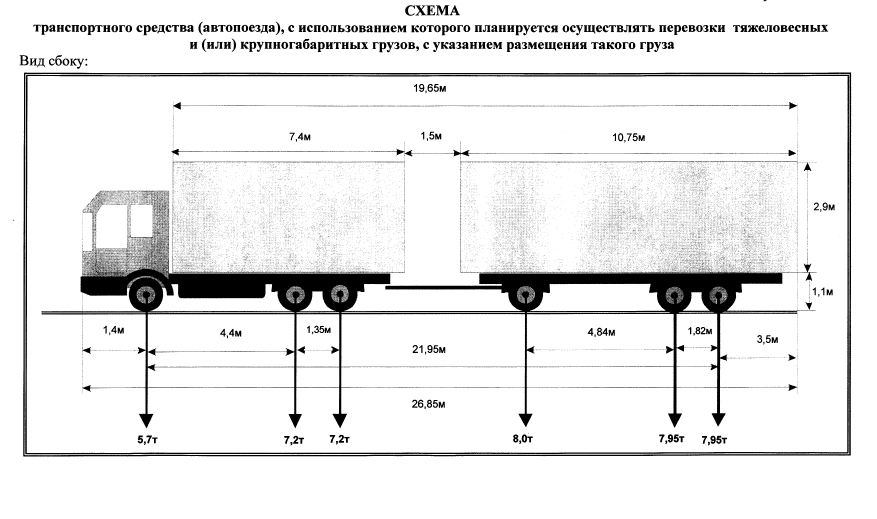 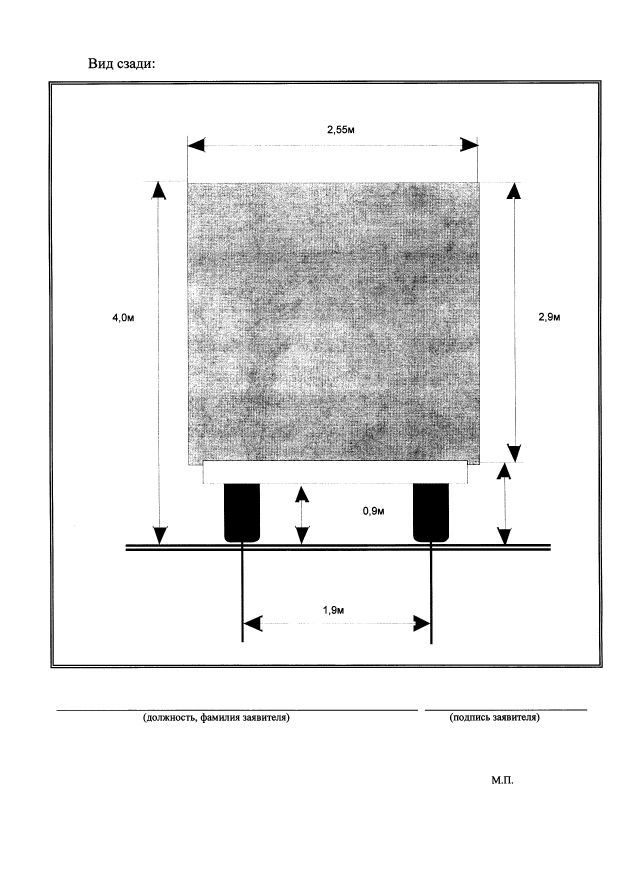 Приложение 4БЛОК – СХЕМА предоставления муниципальной услугиПонедельник:с 9-00ч. до 17-15ч.; перерыв с 13-00ч. до 14-00ч.Вторник:с 9-00ч. до 17-15ч.; перерыв с 13-00ч. до 14-00ч.Средас 9-00ч. до 17-15ч.; перерыв с 13-00ч. до 14-00ч.Четверг:с 9-00ч. до 17-15ч.; перерыв с 13-00ч. до 14-00ч.Пятница:с 9-00ч. до 17-00ч.; перерыв с 13-00ч. до 14-00ч.Субботавыходной деньВоскресенье:выходной деньПонедельник:с 9-00ч. до 17-15ч.; перерыв с 13-00ч. до 14-00ч.Вторник:с 9-00ч. до 17-15ч.; перерыв с 13-00ч. до 14-00ч.Средас 9-00ч. до 17-15ч.; перерыв с 13-00ч. до 14-00ч.Четверг:с 9-00ч. до 17-15ч.; перерыв с 13-00ч. до 14-00ч.Пятница:с 9-00ч. до 17-00ч.; перерыв с 13-00ч. до 14-00ч.Субботавыходной деньВоскресенье:выходной деньИсх. от№дата№Наименование – для юридических лиц; фамилия, имя, отчество (при наличии), данные документа, удостоверяющего личность – для физических лиц и индивидуальных предпринимателей, адрес, телефон и адрес электронной почты (при наличии) владельца транспортного средстваНаименование – для юридических лиц; фамилия, имя, отчество (при наличии), данные документа, удостоверяющего личность – для физических лиц и индивидуальных предпринимателей, адрес, телефон и адрес электронной почты (при наличии) владельца транспортного средстваНаименование – для юридических лиц; фамилия, имя, отчество (при наличии), данные документа, удостоверяющего личность – для физических лиц и индивидуальных предпринимателей, адрес, телефон и адрес электронной почты (при наличии) владельца транспортного средстваНаименование – для юридических лиц; фамилия, имя, отчество (при наличии), данные документа, удостоверяющего личность – для физических лиц и индивидуальных предпринимателей, адрес, телефон и адрес электронной почты (при наличии) владельца транспортного средстваНаименование – для юридических лиц; фамилия, имя, отчество (при наличии), данные документа, удостоверяющего личность – для физических лиц и индивидуальных предпринимателей, адрес, телефон и адрес электронной почты (при наличии) владельца транспортного средстваНаименование – для юридических лиц; фамилия, имя, отчество (при наличии), данные документа, удостоверяющего личность – для физических лиц и индивидуальных предпринимателей, адрес, телефон и адрес электронной почты (при наличии) владельца транспортного средстваНаименование – для юридических лиц; фамилия, имя, отчество (при наличии), данные документа, удостоверяющего личность – для физических лиц и индивидуальных предпринимателей, адрес, телефон и адрес электронной почты (при наличии) владельца транспортного средстваНаименование – для юридических лиц; фамилия, имя, отчество (при наличии), данные документа, удостоверяющего личность – для физических лиц и индивидуальных предпринимателей, адрес, телефон и адрес электронной почты (при наличии) владельца транспортного средстваНаименование – для юридических лиц; фамилия, имя, отчество (при наличии), данные документа, удостоверяющего личность – для физических лиц и индивидуальных предпринимателей, адрес, телефон и адрес электронной почты (при наличии) владельца транспортного средстваНаименование – для юридических лиц; фамилия, имя, отчество (при наличии), данные документа, удостоверяющего личность – для физических лиц и индивидуальных предпринимателей, адрес, телефон и адрес электронной почты (при наличии) владельца транспортного средстваНаименование – для юридических лиц; фамилия, имя, отчество (при наличии), данные документа, удостоверяющего личность – для физических лиц и индивидуальных предпринимателей, адрес, телефон и адрес электронной почты (при наличии) владельца транспортного средстваИНН, ОГРН/ОГРНИП владельца транспортного средстваИНН, ОГРН/ОГРНИП владельца транспортного средстваМаршрутдвиженияМаршрутдвиженияМаршрутдвиженияМаршрутдвиженияМаршрутдвиженияМаршрутдвиженияМаршрутдвиженияМаршрутдвиженияМаршрутдвиженияМаршрутдвиженияМаршрутдвиженияВидперевозки (межрегиональная, местная)Видперевозки (межрегиональная, местная)НасрокНасрокспопопоНаколичествопоездокНаколичествопоездокХарактеристика груза (при наличии груза):Характеристика груза (при наличии груза):ДелимыйДелимыйДелимыйдададададанетНаименование 12Наименование 12Наименование 12Наименование 12Наименование 12Габариты (м)Габариты (м)Габариты (м)Габариты (м)Габариты (м)Масса (т)Длина свеса (м) (при наличии)Длина свеса (м) (при наличии)Длина свеса (м) (при наличии)Длина свеса (м) (при наличии)Длина свеса (м) (при наличии)Транспортное средство (автопоезд) (марка и модель транспортного средства (тягача, прицепа (полуприцепа), государственный регистрационный номер транспортного средства (тягача, прицепа (полуприцепа)Транспортное средство (автопоезд) (марка и модель транспортного средства (тягача, прицепа (полуприцепа), государственный регистрационный номер транспортного средства (тягача, прицепа (полуприцепа)Транспортное средство (автопоезд) (марка и модель транспортного средства (тягача, прицепа (полуприцепа), государственный регистрационный номер транспортного средства (тягача, прицепа (полуприцепа)Транспортное средство (автопоезд) (марка и модель транспортного средства (тягача, прицепа (полуприцепа), государственный регистрационный номер транспортного средства (тягача, прицепа (полуприцепа)Транспортное средство (автопоезд) (марка и модель транспортного средства (тягача, прицепа (полуприцепа), государственный регистрационный номер транспортного средства (тягача, прицепа (полуприцепа)Транспортное средство (автопоезд) (марка и модель транспортного средства (тягача, прицепа (полуприцепа), государственный регистрационный номер транспортного средства (тягача, прицепа (полуприцепа)Транспортное средство (автопоезд) (марка и модель транспортного средства (тягача, прицепа (полуприцепа), государственный регистрационный номер транспортного средства (тягача, прицепа (полуприцепа)Транспортное средство (автопоезд) (марка и модель транспортного средства (тягача, прицепа (полуприцепа), государственный регистрационный номер транспортного средства (тягача, прицепа (полуприцепа)Транспортное средство (автопоезд) (марка и модель транспортного средства (тягача, прицепа (полуприцепа), государственный регистрационный номер транспортного средства (тягача, прицепа (полуприцепа)Транспортное средство (автопоезд) (марка и модель транспортного средства (тягача, прицепа (полуприцепа), государственный регистрационный номер транспортного средства (тягача, прицепа (полуприцепа)Транспортное средство (автопоезд) (марка и модель транспортного средства (тягача, прицепа (полуприцепа), государственный регистрационный номер транспортного средства (тягача, прицепа (полуприцепа)Параметрытранспортногосредства (автопоезда)Параметрытранспортногосредства (автопоезда)Параметрытранспортногосредства (автопоезда)Параметрытранспортногосредства (автопоезда)Параметрытранспортногосредства (автопоезда)Параметрытранспортногосредства (автопоезда)Параметрытранспортногосредства (автопоезда)Параметрытранспортногосредства (автопоезда)Параметрытранспортногосредства (автопоезда)Параметрытранспортногосредства (автопоезда)Параметрытранспортногосредства (автопоезда)Масса транспортного средства (автопоезда) без груза/с грузом (т)Масса транспортного средства (автопоезда) без груза/с грузом (т)Массатягача (т)Массатягача (т)Массатягача (т)Массатягача (т)Массатягача (т)Массаприцепа (полуприцепа) (т)Массаприцепа (полуприцепа) (т)Масса транспортного средства (автопоезда) без груза/с грузом (т)Масса транспортного средства (автопоезда) без груза/с грузом (т)Расстояниямеждуосями (м)Расстояниямеждуосями (м)Нагрузкинаоси (т)Нагрузкинаоси (т)Габаритытранспортногосредства (автопоезда):Габаритытранспортногосредства (автопоезда):Габаритытранспортногосредства (автопоезда):Габаритытранспортногосредства (автопоезда):Габаритытранспортногосредства (автопоезда):Габаритытранспортногосредства (автопоезда):Габаритытранспортногосредства (автопоезда):Габаритытранспортногосредства (автопоезда):Габаритытранспортногосредства (автопоезда):Габаритытранспортногосредства (автопоезда):Габаритытранспортногосредства (автопоезда):Длина (м)Ширина (м)Высота (м)Высота (м)Минимальный радиус поворота с грузом 
(м)Минимальный радиус поворота с грузом 
(м)Минимальный радиус поворота с грузом 
(м)Минимальный радиус поворота с грузом 
(м)Минимальный радиус поворота с грузом 
(м)Минимальный радиус поворота с грузом 
(м)Минимальный радиус поворота с грузом 
(м)Необходимостьавтомобилясопровождения (прикрытия)Необходимостьавтомобилясопровождения (прикрытия)Необходимостьавтомобилясопровождения (прикрытия)Необходимостьавтомобилясопровождения (прикрытия)Предполагаемая максимальная скорость движения транспортного средства (автопоезда) (км/час)Предполагаемая максимальная скорость движения транспортного средства (автопоезда) (км/час)Предполагаемая максимальная скорость движения транспортного средства (автопоезда) (км/час)Предполагаемая максимальная скорость движения транспортного средства (автопоезда) (км/час)Предполагаемая максимальная скорость движения транспортного средства (автопоезда) (км/час)Предполагаемая максимальная скорость движения транспортного средства (автопоезда) (км/час)БанковскиереквизитыБанковскиереквизитыБанковскиереквизитыБанковскиереквизитыБанковскиереквизитыБанковскиереквизитыОплатугарантируемОплатугарантируемОплатугарантируемОплатугарантируемОплатугарантируемОплатугарантируемОплатугарантируемОплатугарантируемОплатугарантируемОплатугарантируемОплатугарантируем(должность)(должность)(подпись)(подпись)(подпись)(подпись)(подпись)(подпись)(Фамилия, имя, отчество (при 
наличии)(Фамилия, имя, отчество (при 
наличии)(Фамилия, имя, отчество (при 
наличии)